Who is who?Name: Buchholz, MichaelFoto: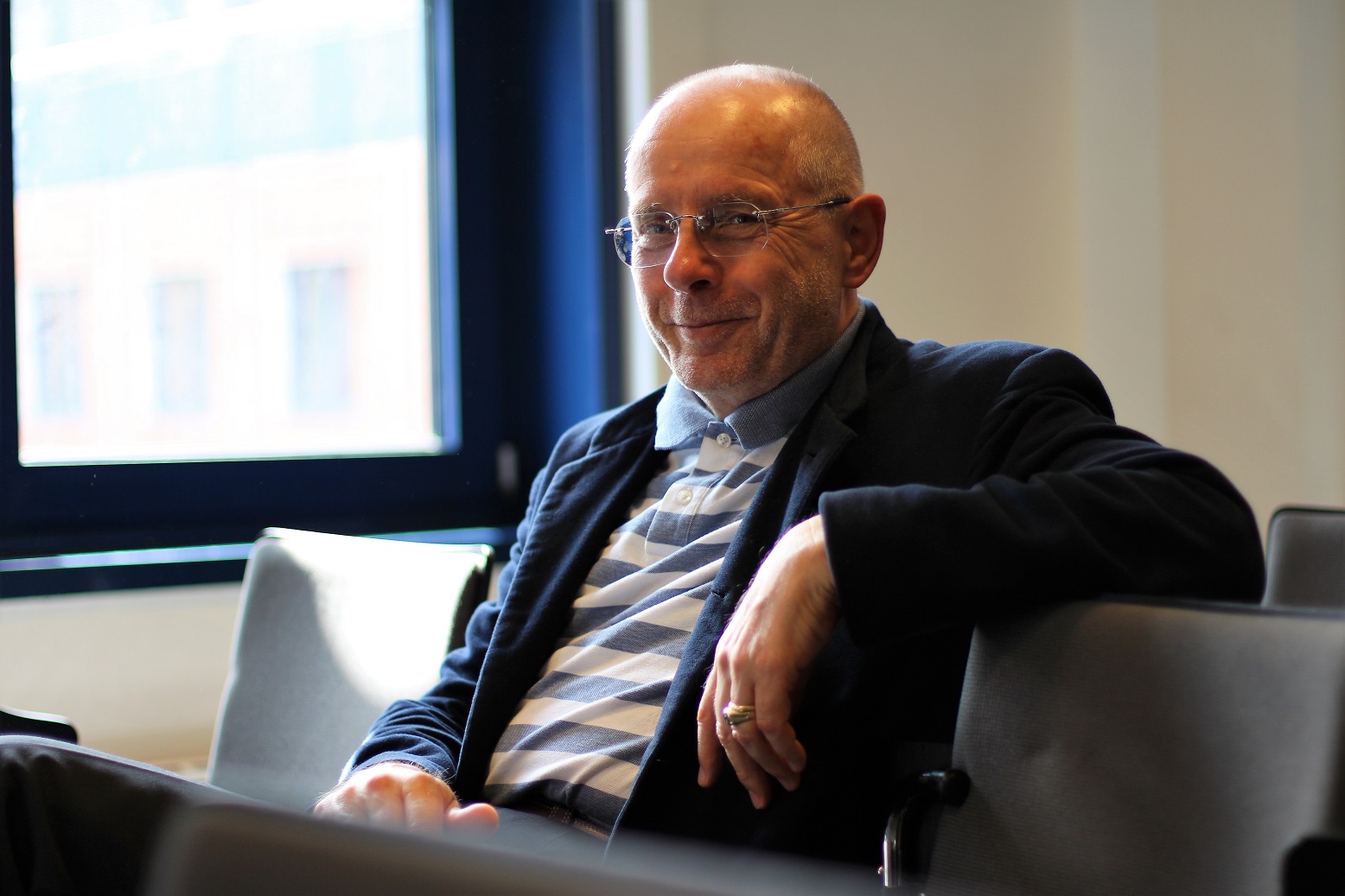 Link to the website:100 words about me:Prof. Dr. Michael B. Buchholz, Professor for Social Psychology at International Psychoanalytic University (IPU), Berlin; Affiliative Professor of Herrman-Paul-School for Linguistics (Freiburg/Basel); Senior Research Fellow at FRIAS (Freiburg, Winter 2017-18). Fully trained psychoanalyst.Research:Therapeutic dialogue studied by Conversation Analysis, cognitive linguistic theory of metaphors, Violence in interaction, history of psychotherapy, fields of common interest between psychotherapy and linguisticsRead it! –  10 publications of the last 10 years:Brandstetter, G., Buchholz, M. B., Hamburger, A., & Wulf, C. (Eds.). (2018). Balance - Rhythmus - Resonanz - Sonderheft der Zeitschrift Paragrana, Internationale Zeitschrift für Historische Anthropologie, Band 27, Heft 1. Berlin: Walter de Gruyter.Buchholz, M. B., & Kächele, H. (2017). From turn-by-turn to larger chunks of talk: An exploratory study in psychotherapeutic micro-processes using conversation analysis. Research in Psychotherapy: Psychopathology, Process and Outcome, 20, 161–178. https://doi.org/10.4081/ripppo.2017.257Alder, M.-L., & Buchholz, M. B. (2017). Kommunikative Gewalt in der Psychotherapie. In S. Bonacchi (Ed.), Verbale Aggression. Multidisziplinäre Zugänge zur verletzenden Macht der Sprache (pp. 171–208). Berlin: de Gruyter.Buchholz, M. B. (2017). Conversation Analytic Studies of Psychoanalytic Dialogue - An Introduction to this Special Volume. Language and Psychoanalysis, 5(2), 4–10. https://doi.org/10.7565/landp.v5i2.1556Buchholz, M. B. (2016). Conversational Errors and Common Ground Activities in Psychotherapy - Insights from Conversation Analysis. International Journal of Psychological Studies, 8(3), 134–153. https://doi.org/10.5539/ijps.v8n3p134; Buchholz, M. B., Spiekermann, J., & Kächele, H. (2015). Rhythm and Blues - Amalie's 152nd session. From Psychoanalysis to Conversation and Metaphor Analysis - and back again. Int. J. Psychoanal., 96(3), 877–910.;     Buchholz, M. B., Spiekermann, J., & Kächele, H. (2016). Ritmo y Blues. La sesión 152 de Amalia. Desde el Psicoanálisis al Análisis de la Conversación y la Metáfora, y de vuelta al Psicoanálisis. Clínica E Investigación Relacional, 10(2), 490–532. https://doi.org/10.21110/19882939.2016.100210Buchholz, M. B., & Reich, U. (2015). Dancing Insight. How a Psychotherapist uses Change of Positioning in Order to Complement Split-Off Areas of Experience. Chaos and Complexity Letters, 8(2-3), 121–146. Retrieved from ISSN: 1556-3995Buchholz, M. B. (2015). Listening to Words, Seeing Images - Metaphors of emotional involvement and the movement of the metaphor. Psychoanalytic Discourse, 1(1), 20–38.Buchholz, M. B., & Kächele, H. (2015). Emergency SMS-based intervention in chronic suicidality: a research project using conversation analysis. In J. S. Scharff (Ed.), Library of Technology and Mental Health. Psychoanalysis Online 2. Impact on Development, Training and Therapy (pp. 145–161). Boston: Karnac.Buchholz, M. B. (2014). Patterns of empathy as embodied practice in clinical conversation - a musical dimension. Frontiers in Psychology, 5. https://doi.org/10.3389/fpsyg.2014.00349Title of my contribution + summary of the abstract in 3 (!) sentences:Movement in therapeutic spaces – Seeing the Situational Gestalt Abstract: Psychotherapy Process Research arrived at a state where the cultural “transdiagnostic characteristics” like gender, age, colour, religious and spiritual orientation, income, class etc. (Norcross & Wampold 2018) are considered as stronger guides for how therapists work than schematic diagnostic classification (like DSM or ICD). A new space for individualization of psychotherapy is open which allows a more precise look into conversational practice in the treatment room. I want to present some results of a study of typical situations (Co-Constructed Utterances – CCU; agenda transforming utterances – ATU; typical problematic situations – TPS). These emerge as situational gestalts with a rhythmical contour which can be described. In a second part I want to make visible how the “display of neutrality” by a therapist contributes to the outcome of a session. A look at gaze behavior and head movement will be presented.] Motion – Spaces of Human Experience[] Warsaw, 13-15.6.2019, University of Warsaw and Polish Academy of Sciences[